РЕСПУБЛИКА АДЫГЕЯЗАКОНО РЕГУЛИРОВАНИИ ОТДЕЛЬНЫХ ВОПРОСОВВ СФЕРЕ СОЦИАЛЬНОГО ОБСЛУЖИВАНИЯ ГРАЖДАНПринятГосударственным Советом - Хасэ Республики Адыгея23 июля 2014 годаНастоящий Закон принят в целях реализации Федерального закона от 28 декабря 2013 года N 442-ФЗ "Об основах социального обслуживания граждан в Российской Федерации".Статья 1. Понятия, используемые в настоящем ЗаконеПонятия, используемые в настоящем Законе, применяются в том же значении, что и в Федеральном законе от 28 декабря 2013 года N 442-ФЗ "Об основах социального обслуживания граждан в Российской Федерации" (далее - Федеральный закон).Статья 2. Полномочия органов государственной власти Республики Адыгея в сфере социального обслуживания граждан1. К полномочиям Государственного Совета - Хасэ Республики Адыгея в сфере социального обслуживания граждан относятся:1) законодательное регулирование в сфере социального обслуживания граждан в пределах, установленных Федеральным законом;2) иные полномочия в соответствии с федеральным законодательством и законодательством Республики Адыгея.2. К полномочиям Главы Республики Адыгея в сфере социального обслуживания граждан относятся:1) определение органа исполнительной власти Республики Адыгея, уполномоченного на осуществление полномочий в сфере социального обслуживания на территории Республики Адыгея (далее - уполномоченный орган), а также при необходимости уполномоченной организации, которая находится в ведении уполномоченного органа и которой предоставлены полномочия на признание граждан нуждающимися в социальном обслуживании и составление индивидуальной программы предоставления социальных услуг на территориях одного или нескольких муниципальных образований;(в ред. Законов Республики Адыгея от 29.05.2018 N 157, от 06.10.2022 N 112, от 30.06.2023 N 227)2) утратил силу. - Закон Республики Адыгея от 01.11.2018 N 188.3. К полномочиям Кабинета Министров Республики Адыгея в сфере социального обслуживания граждан относятся:1) правовое регулирование и организация социального обслуживания граждан в Республике Адыгея в пределах полномочий, установленных Федеральным законом;2) координация деятельности поставщиков социальных услуг, общественных организаций и иных организаций, осуществляющих деятельность в сфере социального обслуживания, в Республике Адыгея;3) утверждение регламента межведомственного взаимодействия органов государственной власти Республики Адыгея в связи с реализацией полномочий Республики Адыгея в сфере социального обслуживания;4) утверждение нормативов штатной численности организаций социального обслуживания Республики Адыгея, нормативов обеспечения мягким инвентарем и площадью жилых помещений при предоставлении социальных услуг указанными организациями;5) утверждение норм питания в организациях социального обслуживания Республики Адыгея;6) утверждение порядка предоставления социальных услуг поставщиками социальных услуг;7) установление порядка утверждения тарифов на социальные услуги на основании подушевых нормативов финансирования социальных услуг;8) утверждение размера платы за предоставление социальных услуг и порядка ее взимания;9) установление порядка реализации программ в сфере социального обслуживания, в том числе инвестиционных программ;10) организация поддержки социально ориентированных некоммерческих организаций, благотворителей и добровольцев (волонтеров), осуществляющих деятельность в сфере социального обслуживания в Республике Адыгея в соответствии с федеральными законами и законами Республики Адыгея;11) разработка и реализация мероприятий по формированию и развитию рынка социальных услуг, в том числе по развитию негосударственных организаций социального обслуживания;12) разработка и апробация методик и технологий в сфере социального обслуживания;13) утверждение порядка межведомственного взаимодействия органов государственной власти Республики Адыгея при предоставлении социальных услуг и социального сопровождения;14) утверждение номенклатуры организаций социального обслуживания в Республике Адыгея;15) утверждение порядка организации осуществления регионального государственного контроля (надзора) в сфере социального обслуживания с указанием уполномоченного органа;16) установление мер социальной поддержки и стимулирования работников организаций социального обслуживания Республики Адыгея;17) иные полномочия, предусмотренные федеральным законодательством.(часть 3 в ред. Закона Республики Адыгея от 06.10.2022 N 112)4. К полномочиям уполномоченного органа относятся:1) формирование и ведение реестра поставщиков социальных услуг и регистра получателей социальных услуг;2) разработка, финансовое обеспечение и реализация республиканских программ социального обслуживания;3) обеспечение бесплатного доступа к информации о поставщиках социальных услуг, предоставляемых ими социальных услугах, видах социальных услуг, сроках, порядке и об условиях их предоставления, о тарифах на эти услуги, в том числе через средства массовой информации, включая размещение информации на официальном Интернет-сайте органов исполнительной власти Республики Адыгея (www.adygheya.ru);(в ред. Закона Республики Адыгея от 30.06.2023 N 227)4) организация профессионального обучения, профессионального образования и дополнительного профессионального образования работников поставщиков социальных услуг;5) ведение учета и отчетности в сфере социального обслуживания в Республике Адыгея;6) создание условий для организации проведения независимой оценки качества условий оказания услуг организациями социального обслуживания.(часть 4 введена Законом Республики Адыгея от 06.10.2022 N 112)Статья 3. Категории граждан, имеющих право на предоставление социальных услуг бесплатноПраво на получение социальных услуг в форме социального обслуживания на дому, в полустационарной и стационарной формах социального обслуживания бесплатно на территории Республики Адыгея имеют категории граждан, определенные Федеральным законом, а также:1) утратил силу. - Закон Республики Адыгея от 30.06.2023 N 227;2) бывшие несовершеннолетние узники концлагерей, гетто и других мест принудительного содержания, созданных фашистами и их союзниками в период Второй мировой войны;3) супруги военнослужащих, погибших в период Великой Отечественной войны, войны с Японией, супруги умерших инвалидов Великой Отечественной войны, не вступившие в повторный брак;4) Герои Советского Союза, Герои Российской Федерации, Герои Социалистического Труда, Герои Труда Российской Федерации;(п. 4 введен Законом Республики Адыгея от 04.08.2021 N 487)5) родители, совместно проживающие с гражданами, постоянно или преимущественно проживающими на территории Республики Адыгея, заключившими контракт с Министерством обороны Российской Федерации для прохождения военной службы в Майкопском артиллерийском дивизионе имени Х. Андрухаева, формируемом войсковой частью N 13714, убывающими в зону проведения специальной военной операции, на период прохождения ими военной службы;(п. 5 введен Законом Республики Адыгея от 31.10.2022 N 117)6) родители, совместно проживающие с гражданами, постоянно или преимущественно проживающими на территории Республики Адыгея, убывающими на военную службу по мобилизации в Вооруженные Силы Российской Федерации, на период прохождения ими военной службы;(п. 6 введен Законом Республики Адыгея от 31.10.2022 N 117)7) родители, совместно проживающие с гражданами, постоянно или преимущественно проживающими на территории Республики Адыгея, заключившими контракт о прохождении военной службы либо контракт о добровольном содействии в выполнении задач, возложенных на Вооруженные Силы Российской Федерации, убывающими в зону проведения специальной военной операции, на период прохождения ими военной службы.(п. 7 введен Законом Республики Адыгея от 31.10.2022 N 117)Статья 4. Предельная величина среднедушевого дохода для предоставления социальных услуг бесплатноПредельная величина среднедушевого дохода для предоставления социальных услуг бесплатно составляет полуторную величину прожиточного минимума, установленного в Республике Адыгея для основных социально-демографических групп населения.Статья 5. Меры социальной поддержки и стимулирования работников организаций социального обслуживания Республики Адыгея1. Работники организаций социального обслуживания Республики Адыгея имеют право на:1) обеспечение при исполнении служебных обязанностей специальной одеждой, обувью и инвентарем или получение денежной компенсации на их приобретение в порядке, определяемом Кабинетом Министров Республики Адыгея;2) компенсацию расходов на оплату проезда на транспорте общего пользования (кроме такси), если их профессиональная деятельность связана с разъездами, в порядке и на условиях, определяемых Кабинетом Министров Республики Адыгея;(в ред. Закона Республики Адыгея от 05.05.2017 N 59)3) бесплатный профилактический осмотр и обследование в государственных учреждениях здравоохранения Республики Адыгея;4) внеочередное обслуживание при исполнении служебных обязанностей предприятиями торговли, общественного питания, быта, связи, банками, учреждениями, оказывающими юридическую помощь, а также медицинскими организациями;5) компенсацию по оплате жилья и коммунальных услуг в случаях и порядке, предусмотренных Законом Республики Адыгея от 30 декабря 2004 года N 276 "О предоставлении компенсаций на оплату жилья и коммунальных услуг отдельным категориям граждан в Республике Адыгея".2. Медицинским работникам государственной системы социального обслуживания граждан, непосредственно занятым социально-медицинским обслуживанием, предоставляются меры социальной поддержки в порядке и на условиях, предусмотренных законами и иными нормативными правовыми актами Республики Адыгея для медицинских работников государственных учреждений здравоохранения Республики Адыгея.(в ред. Закона Республики Адыгея от 29.04.2016 N 534)3. Работникам государственной системы социального обслуживания граждан, непосредственно осуществляющим социальную реабилитацию несовершеннолетних, предоставляются меры социальной поддержки в порядке и на условиях, предусмотренных законами и иными нормативными правовыми актами Республики Адыгея для педагогических кадров образовательных организаций для детей-сирот, детей, оставшихся без попечения родителей, и специальных учебно-воспитательных учреждений для несовершеннолетних.(в ред. Закона Республики Адыгея от 29.04.2016 N 534)Статья 6. Финансовое обеспечение социального обслуживания1. Финансовое обеспечение деятельности организаций социального обслуживания Республики Адыгея осуществляется в соответствии с бюджетным законодательством Российской Федерации и Федеральным законом.2. Порядок расходования средств, образовавшихся в результате взимания платы за предоставление социальных услуг, для организаций социального обслуживания Республики Адыгея устанавливается уполномоченным органом.3. Порядок расходования средств, образовавшихся в результате взимания платы за предоставление социальных услуг, должен предусматривать возможность использования этих средств на текущую деятельность, развитие организации социального обслуживания, стимулирование ее работников.4. Если гражданин получает социальные услуги, предусмотренные индивидуальной программой предоставления социальных услуг, у поставщика или поставщиков социальных услуг, которые включены в реестр поставщиков социальных услуг Республики Адыгея, но не участвуют в выполнении государственного задания (заказа), поставщику или поставщикам социальных услуг выплачивается компенсация в размере и в порядке, которые определяются Кабинетом Министров Республики Адыгея.(в ред. Закона Республики Адыгея от 30.06.2023 N 227)Статья 7. О признании утратившими силу некоторых Законов Республики Адыгея и отдельных положений Законов Республики АдыгеяПризнать утратившими силу:1) Закон Республики Адыгея от 12 декабря 2005 года N 387 "О социальном обслуживании населения" (Собрание законодательства Республики Адыгея, 2005, N 12);2) Закон Республики Адыгея от 30 марта 2010 года N 337 "О внесении изменений в Закон Республики Адыгея "О социальном обслуживании населения" (Собрание законодательства Республики Адыгея, 2010, N 3);3) статью 6 Закона Республики Адыгея от 20 декабря 2013 года N 254 "О внесении изменений в некоторые Законы Республики Адыгея" (Собрание законодательства Республики Адыгея, 2013, N 12).Статья 8. Вступление в силу настоящего ЗаконаНастоящий Закон вступает в силу с 1 января 2015 года.Глава Республики АдыгеяА.К.ТХАКУШИНОВг. Майкоп30 июля 2014 годаN 332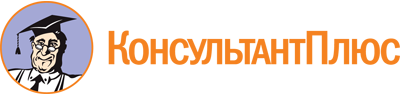 Закон Республики Адыгея от 30.07.2014 N 332
(ред. от 30.06.2023)
"О регулировании отдельных вопросов в сфере социального обслуживания граждан"
(принят ГС - Хасэ РА 23.07.2014)Документ предоставлен КонсультантПлюс

www.consultant.ru

Дата сохранения: 11.11.2023
 30 июля 2014 годаN 332Список изменяющих документов(в ред. Законов Республики Адыгеяот 29.04.2016 N 534, от 05.05.2017 N 59, от 29.05.2018 N 157,от 01.11.2018 N 188, от 04.08.2021 N 487, от 06.10.2022 N 112,от 31.10.2022 N 117, от 30.06.2023 N 227)